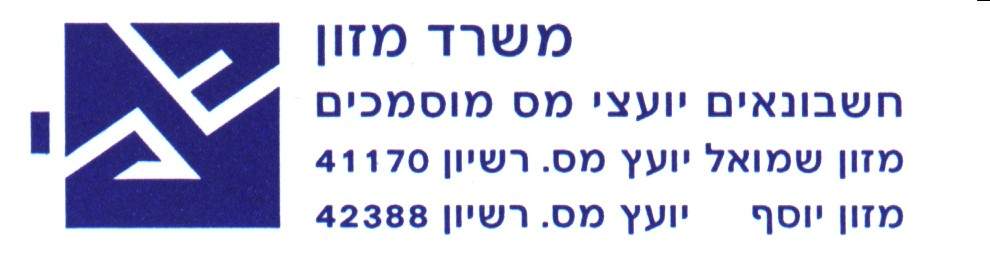 בס"דדצמבר 2013כסלו - טבת תשע"ד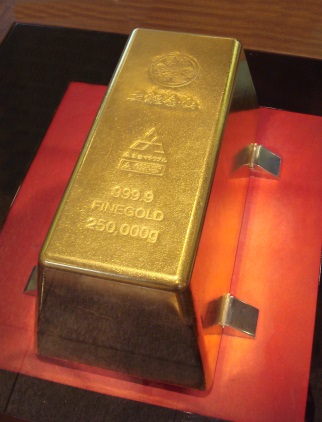 מבזק שנים עשר 2013בעריכת שמואל (סמי) מזוןיועץ מסמס הכנסהמתוך פסק דין בבית משפט מחוזי תל אביב עמה 1077/06 המערערים: 1. אמבולנס חנוך בע"מ; 2. חנוך קריינוביץ נגד פקיד שומה חולון                    המשיב: פקיד שומה חולון.משיכות הכספים של בעל השליטהבפסק דין קבע כב' השופט מגן אלטוביה ".....משיכות של בעל שליטה מחברה בשליטתו ובפרט בחברה שבה בעלים בודד או ספורים לפרקי זמן ארוכים - יהיו בבחינת הכנסה חבה במס....."".....זאת כמובן אגב בחינת משיכות שכר שביצע הבעלים וששולם בגינן מס ונסיבות בעלות טעם מיוחד המצדיקות נטילת הלוואה מן החברה במקום מהבנק, אירועים מיוחדים שלצורכיהם ניטלת ההלוואה, שיעורי ריבית גבוהים בבנק, קשיים במתן בטוחות למוסד כספי, פרקי הזמן עד לפירעונה וכיוצא באלו....."".....משיכות חוזרות ונשנות מעם החברה ייטו להיחשב משיכות שכר....." ".....שימוש תדיר בקופת החברה לשם רכישות פרטיות או משיכות חוזרות ונשנות שאינן בתוך פרק זמן קצר (בהתאם לנסיבות) אינן אלא משיכות שכר....." ".....המחוקק מכיר בהלוואות מסוג זה ואף קבע מנגנון זקיפת ריבית..... אולם מנגנון זה נועד: ".....להלוואות של ממש, הלוואות שהן חד פעמיות ושיש הצדקה עסקית כלכלית אישית או אחרת לנטילתן כמו גם לנתינתן....." ".....המחוקק לא התכוון ליצור מנגנון של אי תשלום מס או דחייתו למועד "אי שם" בעתיד....."".....על כן על בית המשפט להשתכנע במידה גבוהה כי הנסיבות הכוללות מעידות על קיומה של הלוואה של ממש....." נפסק ".....כי אין מקום להתערב בשיקול דעת המשיב שעה שבחר לסווג את ההכנסה כהכנסת שכר....."ביטוח לאומיהכנסה שתיחשב כהכנסה לפי שומה סופיתתקנה  11(א) המוסד לביטוח לאומי	"אירעה פגיעה בעבודה בשנת מס פלונית, תיחשב ההכנסה, לפיה חויב הנפגע בתשלום מקדמות לפני הפגיעה, כהכנסה לפי שומה סופית....."	הגמלה שיקבל הנפגע היא "גמלה חוסמת""גמלה" היא גמלה ששילם לך המוסד בשנה מסוימת, "חוסמת" כי היא משולמת לפי גובה ההכנסה לפיה שילמת מקדמות לפני שקרתה התאונה.על כן יש חשיבות לקראת סוף השנה לבדוק את המקדמות ולעדכן אותם.יש גם רווח מיסויי בעניין אם מצב עסקך מראה רווחים, יש לך הזדמנות לקבל ניכוי בגובה של 52% מהסכום ששילמת בחלק הביטוח הלאומי.אפ שינית "סטטוס" מעצמאי לשכיר או משכיר לעצמאי או הנך גם שכיר וגם עצמאי, מומלץ לדווח על כך למוסד לביטוח לאומי על מנת לשמור על זכויותיך.דיני עבודההמדינה הצליחה להעשיר את קופתה בסך 9 מיליון שקלים מהטלת קנסות כתוצאה מחוק אכיפת  דיני עבודה.הקפד על מילוי ההוראות והמסמכים שלא יהיה לך חלק "בתרומה" זופיצויים פרישהסעיף 14 לחוק פיצויי פיטורין"תשלום לקופת תגמולים, לקרן פנסיה או לקרן כיוצא באלה, לא יבוא במקום פיצויי פיטורים אלא אם נקבע כך בהסכם הקיבוצי החל על המעביד והעובד ובמידה שנקבע, או אם תשלום כאמור אושר על ידי שר העבודה ובמידה שאושר".משמעות סעיף 14 לחוק פיצויי פיטורין:המעסיק הפקיד כל חודש 8.33% (חודש לכל שנת עבודה) את הפיצויים לקרן פנסיה או לביטוח מנהלים.המעביד והעובד חתמו על סעיף 14 הפיצויים שהופקדו יהיו כל הפיצויים שיקבל העובד.עם חתימת על הסכם לפי סעיף 14, מבוטל הנוהל של חישוב חודש אחרון X מספר שנות העבודה.יתרון השיטה : לעובד חלה עליו האמרה "דין מתפטר כדין מפוטר" – קרי – בכל מקרה שהעובד מתפטר או מפוטר יקבל את הפיצויים העומדים לרשותו בקרן.חסרון השיטה: המעביד יצטרך להפריש חודש בחודשו את כספי הפיצויים.	    יש הפסד לעובד אשר משכורתו עלתה במהלך עבודתו.          מס ערך מוסףחשבוניות פיקטיביותמתוך פסק דין  :     מחוזי תל אביב עמ 26249-03-11 מגן נצח ישראל בע"מ   נגד ממונה אזורי-מע"מ ת"א 1 בפסק דין זה טענת המשיב כי החברה ניקתה מס תשומות לא כדין, עקב שימוש בחשבוניות פיקטיביות.המערערת הוכיחה לבית המשפט, כי היא נקטה בכל האמצעים הדרושים לוודא כי החברה עמה חתמה הסכם הינה חברה פעילה.מה הם הצעדים שהחברה נקטה?החשבוניות נשוא הטענה, הוצאו לאחר שבוצעו על-ידי החברה (נותנת השירותים) אכן ביצעה עבודה בגינן.היה הסכם חתום בין החברה לחברה הקבלנית המבצעת את העבודה.החברה נקטה בכל האמצעים הסבירים כדי לאמת את זהות החברה המבצעת:מסמכי החברה.אישור פטור מניכוי במקור.אישור ניהול ספרים.פרוטוקול בדבר מורשה החתימה.פרטי בעלי החברה + צילום תעודות הזיהוי.ההסכם נחתם לאחר קבלת כל המסמכים שצוינו לעיל.ביצוע ההתחשבנות:נערך מעקב הכולל את כל הנתונים הרלוונטיים ועל בסיסו שולמו החשבוניות.החשבוניות שולמו על-ידי המחאות לפקודת החברה.בסיכום:הוכח שהמערערת קיבלה את השירותים אשר בגינם ניכתה את מס התשומות. אין לפסול את מלוא ניכוי מס התשומות.צא ולמד.(ההדגשות לא במקור ש.מ.)משרדינו מעניק שרות חדש לנישומים / עוסקים / מבוטחיםלכל שאלה תשובהנא להתקשר לפי הדואר האלקטרוני הרשום מטה בציון:לשירותכם ולהסברים נוספים אל תהססו להתקשר!!טלפון 04-8660044דו-אל: sami@ mta.co.ilהנתונים המפורסמים בעלון זהמובאים באופן כללי, תמציתי ולתשומת לב בלבדרק הנוסח הרשמי של החקיקה מחייבתאריך:שם מלא:כתובתטלפון:שאלה